                                         ПРОЕКТ               ҠАРАР                                                                              ПОСТАНОВЛЕНИЕ______________  2017 й.	                               №  ______                      __________  2017 г.«Об отмене постановлений  администрации сельского поселения Шаранский сельсовет муниципального района Шаранский район Республики Башкортостан»  В целях приведения муниципальных правовых актов администрации сельского поселения Шаранский сельсовет муниципального района Шаранский район Республики Башкортостан в соответствие с действующим законодательством, ПОСТАНОВЛЯЮ:    1. Постановление № 353 от 25 августа 2016 года «Об утверждении Административного регламента предоставления муниципальной услуги «Прием документов, необходимых для согласования перевода жилого помещения в нежилое или нежилого помещения в жилое, а также выдача соответствующих решений о переводе или отказе в переводе Администрацией  сельского поселения Шаранский сельсовет муниципального района Шаранский район Республики Башкортостан» (с внесенными изменениями  № 157 от 13.06.2017 года) отменить;    2. Постановление № 355 от 25 августа 2016 года «Об утверждении Административного регламента предоставления  муниципальной услуги «Прием документов, необходимых для согласования перепланировки и (или) переустройства жилого (нежилого) помещения, а также выдача соответствующих решений о согласовании или об отказе Администрации  сельского поселения Шаранский сельсовет муниципального района Шаранский район Республики Башкортостан»» отменить;      3. Постановление № 356 от 25 августа 2016 года «Об утверждении Административного регламента предоставления муниципальной услуги «Принятие на учет граждан в качестве нуждающихся в жилых помещениях Администрацией сельского поселения Шаранский сельсовет муниципального района Шаранский район Республики Башкортостан» (с внесенными изменениями  № 71 от 03.04.2017 года) отменить;    4. Постановление № 357 от 25 августа 2016 года «Об утверждении Административного регламента предоставления муниципальной услуги «Признание в установленном порядке жилых помещений муниципального жилищного фонда пригодными (непригодными) для проживания» Администрацией сельского поселения Шаранский сельсовет муниципального района Шаранский район Республики Башкортостан» отменить;    5. Настоящее постановление вступает в силу с момента его обнародования.    6.  Контроль за исполнением настоящего постановления оставляю за собой.И.о.главы сельского поселения                                                            Г.Е.МухаметовМуниципаль районыныңШаран  ауыл Советыауыл биләмәһе ХакимиәтеБашкортостан РеспубликаһыШаран районы452630 Шаран ауылы, Кызыл урамы 9Тел.(347) 2-22-43,e-mail:sssharanss@yandex.ruШаран  ауылы, тел.(34769) 2-22-43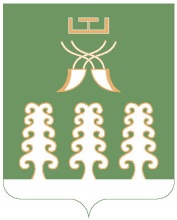 Администрация сельского поселенияШаранский  сельсоветмуниципального районаШаранский районРеспублика Башкортостан                     452630 с. Шаран ул. Красная,9Тел.(347) 2-22-43,e-mail:sssharanss@yandex.ruс. Шаран тел.(34769) 2-22-43